Pressemitteilung Blacksheep Kulturinitiative Bonfeld, Juni 2022Countdown für unbeschwertes blacksheep Festival ab 23. Juni mit 17 internationalen Acts läuftNur noch wenige Tage: Dann beginnt zum siebten Mal am Donnerstag, 23. Juni, das dreitägige blacksheep Festival im Bonfelder Schlosspark. Mit dabei sind Konstantin Wecker, Steve’n’Seagulls, Mighty Oaks, Uriah Heep, die Red Hot Chilli Pipers, Bukahara, Stefanie Heinzmann, Alphaville und viele mehr.Der Countdown für das 7. blacksheep Festival, Donnerstag, 23. Juni, bis Samstag, 25. Juni, läuft. Die Vorbereitung sind weitgehend abgeschlossen, die Verantwortlichen freuen sich auf ein unbeschwertes blacksheep-Wochenende mit Musik und vielen schönen Begegnungen. Arbeitsreiche Wochen liegen hinter der von Ehrenamtlichen getragenen Kulturinitiative. Die Zeit des Vorverkaufs war kurz und der Druck hoch, um nach der Absage von zwei Festivals und nach der langen Coronazeit wieder durchstarten zu können. Doch jetzt blicken die Ehrenamtlichen nur noch nach vorn. Die erste von drei Bühnen wird am Dienstag, 14. Juni, aufgebaut. Die Künstlerinnen und Künstler stehen in den Startlöchern: Abwechslungsreich und international ist das diesjährige Line-up mit 17 Bands auf drei Bühnen, mit Konstantin Wecker, Steve’n’Seagulls, Mighty Oaks, Uriah Heep, den Red Hot Chilli Pipers, Bukahara, Stefanie Heinzmann, Alphaville und vielen, vielen mehr.Gelände in neuem GewandNach zweijähriger Planungsphase, zahlreichen Begehungen und Diskussionen, präsentiert sich das Gelände in neuem Gewand. Die bisherige Innenhofbühne steht jetzt als Dorfbühne im historischen Teil von Bonfeld. Daran an schließt sich eine Market Street zum Flanieren, die direkt in den großzügigen Schlosspark führt, wo das Herz des Festivals schlägt. An allen Tagen geboten wird ein unterhaltsames Rahmenprogramm mit Zauberern, Stelzenläufern und Musikern. Ein gewohnt abwechslungsreiches Getränke- und Speisenangebot ergänzt das Angebot. Im Blacksheep-Corner mit seinem neuen Biergarten neben der Schlossparkbühne gibt es mehr Sitzmöglichkeiten als bisher. Im VIP-Bereich wird der Hohenloher Spitzenkoch Matthias Mack mit einem zehnköpfigen Team kochen und die Gäste dort mit regionalen und frischen sommerlichen Gerichten verköstigen. Nur noch wenige Plätze frei sind im Kids- und Juniorclub, der am Freitag, 24. Juni, ab 18 Uhr, und am Samstag, 25. Juni, ab 14.30 Uhr für die Kinder zahlender Festivalgänger geöffnet wird. Anmeldung unter kids@blacksheep-kultur.de. Der Club befindet sich in diesem Jahr in einem eigenen Bereich neben der Bislandhalle, wo auch die Hüpfburg steht. Ausgebucht ist der Campingplatz. Infos zum Cashless Payment, zur Anfahrt, zu den Parkplätzen, zum Ticket des HNV auf der Strecke der Stadtbahn S42 und zu vielen weiteren Informationen finden sich auf der Website unter www.blacksheep-kultur.de. Zum ersten Mal wird das blacksheep Festival von SWR1 präsentiert. SWR1-Moderator Jochen Stöckle sagt die Acts am Donnerstag und Freitagabend an, SWR1-Moderatorin Stefanie Anhalt ist bei blacksheep am Samstag dabei. Förderung durch Neustart KulturVor wenigen Tagen flatterte der Bonfelder Kulturinitiative außerdem einer Förderzusage des Bundes ins Haus: Damit ist das blacksheep Festival offiziell gefördert durch „die Initiative Musik gemeinnützige Projektgesellschaft mbH im Rahmen von Neustart Kultur mit Projektmitteln der Beauftragten der Bundesregierung für Kultur und Medien“. Nach wie vor gibt es Tickets in allen Kategorien bei den bekannten blacksheep-Vorverkaufsstellen, in allen Reservix-Vorverkaufsstellen sowie online unter www.reservix.de zum Ausdrucken.Das vollständige Programm und alles, was es sonst noch rund ums Festival zu wissen gibt, lässt sich einsehen unter www.blacksheep-kultur.de sowie auf den blacksheep-Kanälen auf Instagram und facebook. Eine Playlist mit allen Acts gibt es zum Einstimmen auf das Festival auf Spotify, Videos auf You Tube.Gefördert von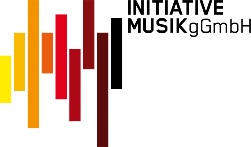 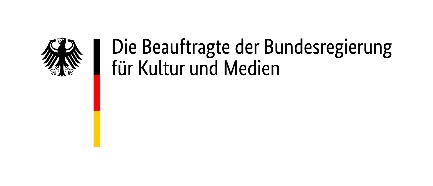 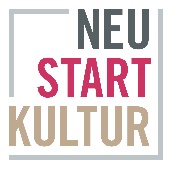 